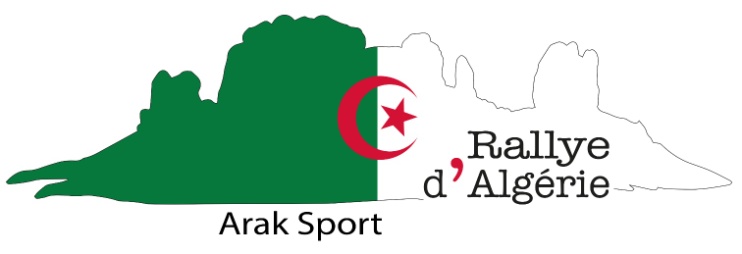 RALLYE D’ALGÉRIEDu 30 octobre au 6 novembre 2016ASSISTANCE RALLYE RAID QUAD/SSV – BON DE COMMANDEPneus Rallye Raid QUAD / SSVCes tarifs incluent le transport, le stockage et le montage sur le rallye.Distributeur :HUG-S - 81 chemin de la Croix Jean Brillant – ZA les Chaumes – 38690 Le Grand Lemps – FranceTél. 00 33 (0) 4 76 07 02 22 - Portable : +33 (0) 6 87 76 33 98 - Email : online@hug-s.comIBAN : FR76 1680 7001 1331 1146 9421 239 – SWIFT BIC : CCBPFRPPGRESARL au capital de 10 000 euros – SIREN : 480 922 681 RCS Vienne – TVA Intracommunautaire : FR 46 480 922 681NOM : _________________________PRENOM :_________________________ADRESSE :________________________________________________________VILLE :________________________CP :__________PAYS :________________TEL :_____________________________FAX :___________________________EMAIL :___________________________________________________________MARQUEDIMENSIONSPROFILPRIXQUANTITETOTAL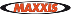 20/11-9PR6 / M93495 €21/7-10PR6 / M93378 €25/8-12PR6 / M917130 €25/10-12PR6 / M918135 €26/9-12PR6 / M917140 €26/12-12PR6 / M918165 €26/8-14PR6 / M917135 €26/10-14PR6 / M918150 €